2023 Essential English Subject Assessment Advice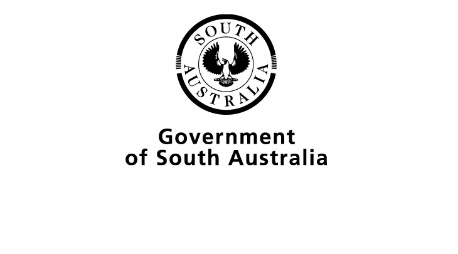 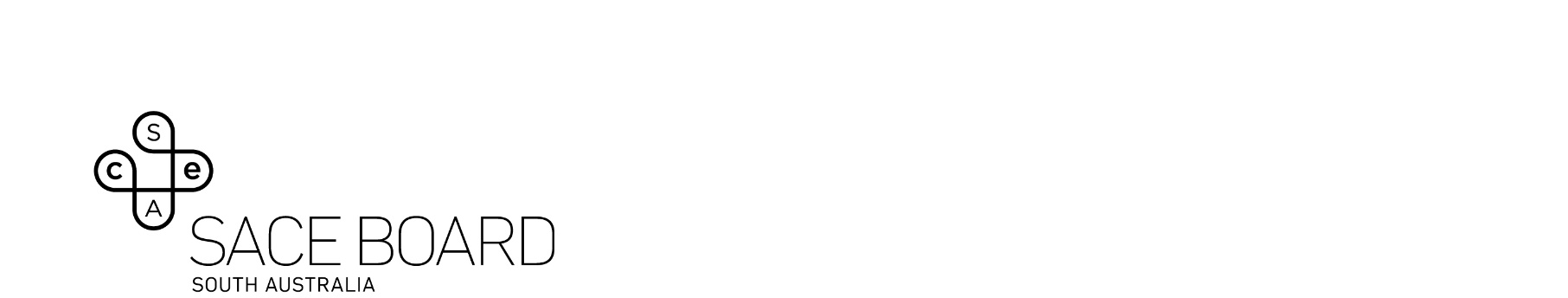 OverviewSubject assessment advice, based on the 2023 assessment cycle, gives an overview of how students performed in their school and external assessments in relation to the learning requirements, assessment design criteria, and performance standards set out in the relevant subject outline. They provide information and advice regarding the assessment types, the application of the performance standards in school and external assessments, and the quality of student performance.Teachers should refer to the subject outline for specifications on content and learning requirements, and to the subject operational information for operational matters and key dates.Across the Assessment Types for this subject, students can present their responses in oral or multimodal form, where 5 minutes is the equivalent of 800 words. Students should not speed-up the recording of their videos excessively in an attempt to condense more content into the maximum time limit.From 2023, if a video is flagged by markers/moderators as impacted by speed, schools will be requested to provide a transcript and markers/moderators will be advised to mark/moderate based on the evidence in the transcript, only considering evidence up to the maximum word limit.If the speed of the recording makes the speech incomprehensible, it affects the accuracy of transcriptions and it also impacts the ability of markers/moderators to find evidence of student achievement against the performance standards.2023 subject adjustments need to be clearly documented on the Learning Assessment Plan.School AssessmentTeachers can improve the moderation process and the online process by:thoroughly checking that all grades entered in school online are correctensuring the uploaded tasks are legible, all facing up (and all the same way), and remove blank pages, student notes and formula pagesensuring the uploaded responses have pages the same size and in colour so that any teacher marking and comments are clearensuring LAP, tasks and variations to moderation materials are uploaded and completedensuring the LAP meets the subject outline requirementsensuring multimodal/PowerPoint presentations are uploaded with sound and not as pdf packages.Assessment Type 1: Responding to TextsStudents produce three responses to texts. At least one of the responses must be produced in written form, and at least one response in oral or multimodal form. For this assessment type, students provide evidence of their learning primarily in relation to the following assessment design criteria:CommunicationComprehensionAnalysis.The 2023 subject adjustments states that “at least one of the responses must be in written form, and at least one response must be in oral or multimodal form.”Teachers can elicit more successful responses by:explicitly teaching how social, cultural and/or technical language is used to support effective communication within the texts analysedstructuring responding to text tasks that allow students to analyse the text studied rather than describe or retell elements of the textconsidering the most appropriate performance standards to assess against within each taskstructuring explicit questions that allow students to respond to the texts studiedusing the SACE glossary in the subject outline to understand key terminology.The more successful responses commonly:were in response to texts that were appropriate for the student’s level of abilityincluded a strong discussion of specific techniques and conventions supported by appropriate exampleswere in response to texts that provided opportunities for rich analysis of the ways in which creators conveyed information, ideas, and perspectives (An1)incorporated evidence purposefullyanalysed specific passages or scenes but made considered links to the text as a whole, rather than make generalisationsspecifically explored the elements of cultural, social and/or technical language (An2)allowed students to demonstrate achievement against a targeted number of selected performance standardsutilised texts such as videos, songs, or articles that allowed the student to highlight a contemporary issue which could be discussed from their local or community perspective.The less successful responses commonly:were in response to guiding questions that elicited a recount of the text rather than analysis or thorough comprehensionlacked structure and cohesion in the development of their ideasdid not include enough supporting evidence from the texts analyseddid not provide evidence of ‘speaking’ (C1)recounted, described or summarised the text being analysedfocused on a plot summary at the expense of considered analysisexamined ideas or techniques without making connections between these elementswere assessed against too many performance standards which limited depthwere in some circumstances assessed against the Application standards which are more appropriately assessed in Creating Texts than Responding to Textsdid not provide sufficient evidence of An2 within the assessment typeincluded responses where students struggled to identify and understand language and stylistic features.General CommentsThe Communication assessment design criteria explicitly refers to ‘coherent writing and speaking’. Student responses that omitted oral elements did not provide moderators sufficient evidence of C1 to support assessment decisions.Assessment Type 2: Creating TextsStudents create written, oral, and multimodal texts for procedural, imaginative, analytical, persuasive, and/or interpretive purposes.Students create:one advocacy texttwo additional texts.At least one of the responses must be produced in written form, and at least one in oral or multimodal form. For this assessment type, students provide evidence of their learning primarily in relation to the following assessment design criteria:CommunicationApplication.The 2023 subject adjustments states that “one advocacy text and one or two additional texts. At least one of the responses must be written form, and at least one must be in oral or multimodal form.”Teachers can elicit more successful responses by:explicit teaching of genre and language features for created textsusing the SACE glossary in the subject outline to understand key terminologyconnecting student texts to a real or imagined audienceenabling students to produce their own spoken/multimodal texts outside of the classroomensuring genre diversity within the LAP allowing students to show a range of different text types.The more successful responses commonly:had a clear audience and purpose which provided a structure for the textallowed students to create three distinct text types with varied purposes, audiences and conventions which enabled them to demonstrate a wide range of language and stylistic features appropriate to the genrewere advocacy texts that focused on a local context that with which students could connect clearly advocated for change instead of just being information about a topicincluded oral and multimodal presentations that played to student strengths (e.g. cooking and make-up tutorials)encouraged skills or areas that were of personal interest to the studentdemonstrated appropriate textual conventionshad been scaffolded to develop student understanding of their target audience and the purpose of the text.The less successful responses commonly:included a writer’s statement which did not allow students to demonstrate the creative components within the Application criteria. Students analysing their own work used up too much of the word count and generally did not meet the Application performance standardspresented as a group of responses that were all similar in their approach (e.g. all informal or all with a similar/same audience) thus only demonstrating application of a narrow range of conventionsdiscussed points of view rather than advocate for a specific changewere assessed against too many performance standards for individual tasksused explicit/inappropriate language that did not suit the audience or purpose of the textdid not develop stylistic elements appropriate to the intended purpose and audiencewere multimodal or oral presentations that did not provide sufficient evidence of the student’s communicative abilitycreated tasks where students were interviewing or asking others very simple questions that did not provide evidence of the individual student’s communicative abilityGeneral CommentsTeachers are asked to please ensure LAPs and task sheets are uploaded in teacher materials and are signed by the Principal or SACE Delegate.The Communication assessment design criteria explicitly refers to ‘coherent writing and speaking’. Student responses that did not include oral elements did not provide moderators sufficient evidence of C1 to support decisions. Scripts or notes are not adequate evidence and do not meet the requirements of the subject outline.Closer consideration should be given to the context for filming or recording of audio. Filming from a distance can affect audio quality/clarity.Teachers are encouraged to provide students with ample opportunity to meet the Analysis and Comprehension criteria in Responding to Texts tasks. Designing creative tasks that assessed Analysis and/or Comprehension did not allow students to successfully demonstrate against either criteria.External AssessmentAssessment Type 3: Language StudyThe Language Study requires students to select a context in which language is used for a purpose with a particular audience. Students focus the study with a question or hypothesis. Students use at least two different language resources as the focus of the study. Students are required to analyse how the language used in the resources can answer the question or prove or disprove the hypothesis.Students are required to communicate in clear and coherent writing or speaking. They should:use the textual conventions of the style of study they completechoose a format which is appropriate for the context and purpose of their studydemonstrate an understanding of the ways in which language features are used in a variety of texts for a specific purposeanalyse ways in which the creators of texts convey information, ideas and perspectivesanalyse the use of cultural, social or technical language in the given contextselect and use a range of language and stylistic features in the study to convey the information that answers the question.Successful questions included (please also look at the 2022, 2021 and 2020 reports for a variety of question types):how did advertisements for the FIFA World Cup, encourage people to support their national team?how do members of a cricket club communicate during practises and a game?how is language (oral, written and visual) used in advertising to discourage drink driving in Australia?how do airlines use language and stylistic features to appeal to their target audience?how are specific language techniques used in selected Steve Irwin and David Attenborough documentaries to inform, entertain and engage the audience?how is language used by two politicians to promote a new initiative to the public?The more successful responses commonly:demonstrated a clear understanding of purpose and audience for the context chosenused a specific, detailed, and explicit focus question with a clear reference to languageused two language resources and identified them in the question or in the introductionused meaningful language resources which enabled them to analyse at the highest levelprovided textual evidence in the form of quotations, visual imagery, or specific examplesused relevant metalanguage to inform their analysis for example: colloquial, metaphor, jargonexhibited control over grammar, spelling, and punctuation conventionshad a clear structure, planned, drafted and edited their work and adhered to word count or time restrictionsexplored a context of personal interestexplicitly analysed the use of social, cultural, or technical elements of language understood and named the context of their study and showed throughout their language study an understanding of how the language appealed to specific audiencesconsidered examples and evidence which best revealed the conventions and explained the use of stylistic and language features for their intended audienceshowed how the crafting of the texts through stylistic conventions reinforced the ideas presentedstructured the study by adhering to the textual conventions of the study format chosen whether report style, multimodal or oral response used appropriate software to structure the study, if using PowerPoint doing so with skilful application to all required aspectscompleted an oral response which communicated with the audience using clear and coherent speaking rather than just reading to themwere able to clearly identify the technique, provide a concise example, and explain the intended impact on the audienceexplored a range of written, spoken and non-verbal techniquesThe less successful responses commonly:provided a recount of what the student did without analysing language usedescribed an event or place rather than analysing the language used at itdiscussed the language of animals and/or inanimate objectsprovided a plot recount of textsdescribed the language use rather than analysed itprovided lists or tables of terms without analysis of their use in contextposed a question which did not support language analysisdid not refer to the social, cultural or technical uses of language (An2)used lengthy and/or irrelevant quotes or analysed the text as a whole without specific examplesdid not use the metalanguage of the text typecompiled a literature review of a particular type of language use without personal analysis of languagereviewed the success of the text type rather than analyse the language usedconducted an unnecessary survey or interviewfocused on what was perceived as missing from texts, rather than what was includedresearched a topic rather than analysing texts.